.Start: 16 count from start at the Guitar.Restart wall 4 after 16 counts – notice that the dance will turn from here.S1. Walk fwd. R & L, R shuffle fwd. Step ½ turn R, step ¼ turn R.S2. L Cross and Heel, R Cross and Heel, walk L-R, L side mamboRestart - wall 4S3. R heel-hook-heel-flick R shuffle fwd., L heel-hook-heel-flick L Shuffle fwd.S4. Step 1/4 turn L, Cross shuffle R, L side Rock, L coasterLast Update – 16th Jan. 2019BUY THE MUSIC:-HTTPS://WWW.GEORGECANYON.COM/DISCOGRAPHY/CLASSICS-2/ ORHTTPS://ITUNES.APPLE.COM/CA/ALBUM/CLASSICS-II/ID575735248or Mama Tried -  Lisa Mc Hugh  Buy the music iTunesMama Tried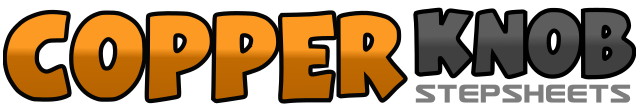 .......Count:32Wall:2Level:High Beginner.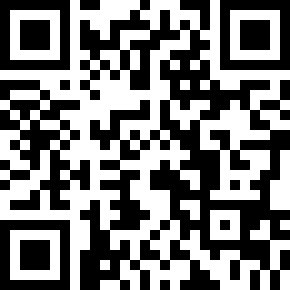 Choreographer:Randi Kvist Gislinge (DK) - November 2018Randi Kvist Gislinge (DK) - November 2018Randi Kvist Gislinge (DK) - November 2018Randi Kvist Gislinge (DK) - November 2018Randi Kvist Gislinge (DK) - November 2018.Music:Mama Tried - George CanyonMama Tried - George CanyonMama Tried - George CanyonMama Tried - George CanyonMama Tried - George Canyon........1-2Step fwd. R, step fwd. L3&4Step fwd. R, step L beside R, step fwd. R5-6Step fwd L turn ½ R, place weight on R (6)7-8Step fwd. L turn ¼ R, place weight on R (9)1&2&Cross step L over R, step R to R side, L heel dig, L beside R3&4&Cross step R over L, step L to L side, R heel dig, R beside L5-6Walk L and R7&8Step L to L side, Recover weight on R, step L beside R1&2&Touch R heel fwd., hook R heel in front of L, touch R heel fwd., flick R heel back3&4Step fwd. R, step L beside R, step fwd. R5&6&Touch L heel fwd., hook L heel in front of R, touch L heel fwd., flick L heel back7&8Step fwd. L, step R beside L, step fwd. L1-2Step fwd R turn 1/4 L, place weight on L3&4Step R across L, step L beside R, step R across L5-6Rock L to L side, recover weight R7&8Step L back, step R beside L, step L fwd.